Planning CommitteePJM Conference and Training CenterApril 5, 20189:00 a.m. – 12:15 p.m. EPTAdministration (9:00-9:15)Welcome, announcements and review of the Anti-trust, Code of Conduct, and Media Participation Guidelines Approve Planning Committee (PC) Agenda for this meetingReview of the PC Work PlanApprove draft minutes from the March 8th, 2018 PC meetingEndorsements (9:15-9:45)Manual 14A Revisions
Ms. Brinda Malladi, PJM, will present revisions to Manual 14A New Services Request Process to clarify the language to match existing procedures. The committee will be requested to endorse these revisions.Market Efficiency Process Enhancement Draft Charter
Mr. Brian Chmielewski, PJM, will present the Draft Charter for the Market Efficiency Process Enhancement Task Force. The committee will be requested to endorse the Charter.First Reads (9:45-10:45)Manual 14A Updates
Mr. Peter Lamaina, PJM, will present Manual 14A New Services Request Process updates to Attachment F and G, to align with the current data submission process in Queue Point. The Committee will be requested to endorse these updates at the next meeting.Periodic Review of Manual 07
Mr. Glenn Bray, PPL, will present the revisions proposed by the Relay Subcommittee’s cover to cover periodic review of Manual 07. The Committee will be requested to endorse these revisions at the next meeting.PJM Relay Testing Subcommittee Documents
Mr. Doug Lambert, Dominion Energy, will present revisions being made to the existing Relay Testing and Maintenance Practice document, and introduce a newly developed End to End Testing document developed by the Relay Testing Subcommittee. Both documents have been reviewed by the Relay Subcommittee. The Committee will be requested to endorse both these documents at the next meeting.Draft TO/TOP Matrix V12
Mr. Srinivas Kappagantula, PJM, will present the proposed changes to the TO/TOP Matrix. The Committee will be requested to provide a recommendation to the TOA-AC to approve the Draft TO/TOP Matrix V12 at the next meeting.Informational Updates (10:45-12:15)Manual 14F and Operating Agreement Changes for Cost Containment
Ms. Janell Fabiano, PJM, will provide an update on the Special Planning Committee sessions regarding Competitive Planning Process Cost Containment.Multiple Interconnection Requests Behind Same POI
Mr. David Egan, PJM, will review FERC Order 807 compliant configurations for multiple entities connecting behind a single point of interconnection.Transmission Expansion Advisory Committee (TEAC) and Sub-regional RTEP (SRRTEP) Meeting Information
Mr. Aaron Berner, PJM, will discuss stakeholder feedback to the review process of the Regional and Local Plans, including those conducted at the TEAC and Sub-regional RTEP Committees.Reactive Transfer Interface Definition Changes
Mr. Yuri Smolanitsky, PJM, will present changes to the Reactive Transfer Interface Definition.ComEd Planning Criteria Changes
Mr. Kevin Chamberlain, ComEd, will present ComEd’s Planning Criteria changes.Retirement of University Park North Remedial Action Scheme
Mr. Alan Engelmann, ComEd, will present information related to the retirement of the University Park North Remedial Action Scheme.Facility Ratings
Mr. Ryan Dolan, AMP, will discuss their questions and comments related to facility ratings.Informational Recorded Updates Model Build Activity Update 
Link to recording: 
https://videos.pjm.com/media/System+Planning+Modeling+Update/1_br4aktpn/57721451
Mr. Jonathan Thompson, PJM, provides a status update regarding current model build activities, including the 2018 series RTEP cases. Reliability Compliance Update 
Link to recording:
https://videos.pjm.com/media/Reliability+Compliance+Update/1_r2yijyag/57721451
Mr. Preston Walker, PJM, provides an update on the activities, issues and items of interest at NERC, SERC, and RFC. Information Only Order 1000 Lessons Learned and OA Administrative Changes 
PJM is advising members that PJM will be filing Operating Agreement changes that were previously endorsed in 2016.  The administrative changes, which  resulted from Lessons Learned meetings, address pre-qualification for entities (require 3 year update), clean up on timing of steps for Designated Entity designation and agreement execution, and alignment with CTOA for designation/acceptance.  The changes as endorsed can be found under the Members Committee meeting materials of February 25, 2016 materials.  PJM anticipates the filing to be made no later than April 2, 2018.  PJM will be contacting the pre-qualified entities directly regarding updating prequalification submittals to ensure no disruption to participation in proposal windows.Author: Anisha FernandesAntitrust:You may not discuss any topics that violate, or that might appear to violate, the antitrust laws including but not limited to agreements between or among competitors regarding prices, bid and offer practices, availability of service, product design, terms of sale, division of markets, allocation of customers or any other activity that might unreasonably restrain competition.  If any of these items are discussed the chair will re-direct the conversation.  If the conversation still persists, parties will be asked to leave the meeting or the meeting will be adjourned.Code of Conduct:As a mandatory condition of attendance at today's meeting, attendees agree to adhere to the PJM Code of Conduct as detailed in PJM Manual M-34 section 4.5, including, but not limited to, participants' responsibilities and rules regarding the dissemination of meeting discussion and materials.Public Meetings/Media Participation: Unless otherwise noted, PJM stakeholder meetings are open to the public and to members of the media. Members of the media are asked to announce their attendance at all PJM stakeholder meetings at the beginning of the meeting or at the point they join a meeting already in progress. Members of the Media are reminded that speakers at PJM meetings cannot be quoted without explicit permission from the speaker. PJM Members are reminded that "detailed transcriptional meeting notes" and white board notes from "brainstorming sessions" shall not be disseminated. Stakeholders are also not allowed to create audio, video or online recordings of PJM meetings. PJM may create audio, video or online recordings of stakeholder meetings for internal and training purposes, and your participation at such meetings indicates your consent to the same.Participant Identification in WebEx:When logging into the WebEx desktop client, please enter your real first and last name as well as a valid email address. Be sure to select the “call me” option.PJM support staff continuously monitors WebEx connections during stakeholder meetings. Anonymous users or those using false usernames or emails will be dropped from the teleconference.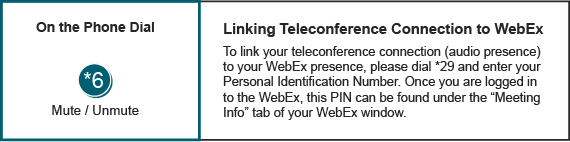 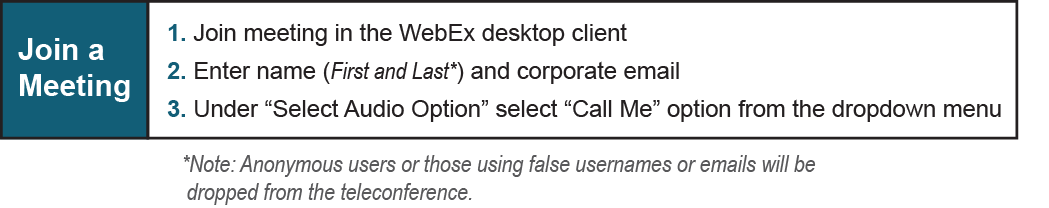 Manual 03 Updates
A redline version (non-CEII) of the updates made to Manual 03 Transmission Operations are posted with the meeting materials for review.
Manual 03 Updates
A redline version (non-CEII) of the updates made to Manual 03 Transmission Operations are posted with the meeting materials for review.
Manual 03 Updates
A redline version (non-CEII) of the updates made to Manual 03 Transmission Operations are posted with the meeting materials for review.
Future Meeting DatesFuture Meeting DatesFuture Meeting DatesMay 3, 20189:00 a.m.PJM Conference & Training Center/ WebExJune 7, 20189:00 a.m.PJM Conference & Training Center/ WebExJuly 12, 20189:00 a.m.PJM Conference & Training Center/ WebExAugust 9, 20189:00 a.m.PJM Conference & Training Center/ WebExSeptember 13, 20189:00 a.m.PJM Conference & Training Center/ WebExOctober 11, 20189:00 a.m.PJM Conference & Training Center/ WebExNovember 8, 20189:00 a.m.PJM Conference & Training Center/ WebExDecember 13, 20189:00 a.m.PJM Conference & Training Center/ WebEx